Номер в геральдическом реестре Ульяновской областиДата внесения в геральдический реестр Ульяновской областиНазвание официального символаРегистрационный номер в Государственном геральдическом регистре Российской Федерации и дата внесенияЦветное графическое изображение (рисунок) официального символа (в действующей редакции)Геральдическое описание официального символа (текст) с указанием автора/авторов (в действующей редакции)Решение об утверждении (об изменении) официального символаМесто хранения официального символа1234567810714.06.2016Герб 
Базарно-сызганского района№ 8883 от 10.12.2013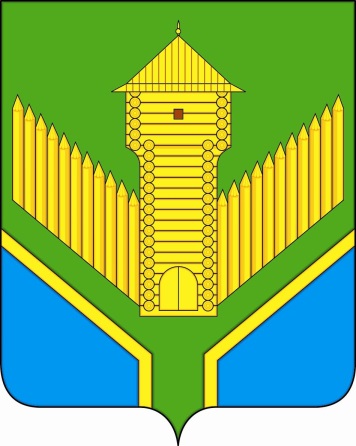    В лазоревом поле – зелёная вырубная и расторгнутая посередине широкая оконечность, тонко окаймлённая золотом, и над ней – золотая бревенчатая башня с остроконечной кровлей и с отходящими в стороны и вверх, не достигающими краёв щита палисадами того же металла.   Сергей Гурьянов (р.п. Базарный Сызган), Константин Мочёнов, исполнительный директор правления общероссийской общественной организации «Союз геральдистов России» (г. Химки), Ольга Салова, художник общества с ограниченной ответственностью «Регион-Сервис» (г. Москва)Решение Совета депутатов муниципального образования «Базарно-сызганский район» от 15.11.2013 № 23 (с изменениями, внесёнными решением Совета депутатов муниципального образования «Базарно-сызганский район» от 16.04.2014 № 84)Зал заседаний администрации муниципаль-ного образования «Базарно-сызганский район»